             КАРАР                                                                            ПОСТАНОВЛЕНИЕ3 февраль  2014 йыл                      № 3                         3 февраля  2014 годаО порядке финансирования мероприятий в области защиты населения и территории сельского поселения Акъюловский сельсовет муниципального района Хайбуллинский район Республики Башкортостан в чрезвычайных ситуацияхВ соответствии с Федеральным законом от 21.12.1994 № 68-ФЗ «О защите населения и территорий от чрезвычайных ситуаций природного и техногенного характера» (в редакции от 22.08.2004 № 122),  в целях экстренного привлечения необходимых средств при угрозе и возникновении чрезвычайных ситуаций на территории сельского поселения:        1.Утвердить Положение о порядке финансирования мероприятий по предупреждению и ликвидации чрезвычайных ситуаций природного и техногенного характера на территории района  согласно приложению.2. Контроль за исполнением настоящего постановления  возложить на управляющего делами Администрации  сельского поселения муниципального района Хайбуллинский район Республики Башкортостан  Билалова Г.З.Глава сельского поселенияАкъюловский сельсоветмуниципального районаХайбуллинский  районРеспублики Башкортостан                                           И.Р.Казакбаев                                                                                                                                                          Приложение                                                                                                          к постановлению                                                                                                                сельского поселения                                                                                                                        Акъюловский сельсовет                                                                                                                        муниципального района                                                                                                                      Хайбуллинский район Республики Башкортостанот  3 февраля 2014 года №3ПОЛОЖЕНИЕо порядке финансирования мероприятийпо предупреждению и ликвидации чрезвычайных ситуаций природного и техногенного характера на территории сельского поселения .1. Настоящее Положение определяет порядок выделения средств на предупреждение и ликвидацию чрезвычайных ситуаций на территории сельского поселения.2. Финансирование мероприятий по предупреждению и ликвидации чрезвычайных ситуаций природного и техногенного характера производится за счет средств предприятий, учреждений и организаций независимо от их организационно-правовой формы (далее - организации), находящихся в зонах чрезвычайных ситуаций, местного бюджета, страховых фондов и других источников.3. Основанием для выделения средств из бюджета сельского поселения является распоряжение Главы сельского поселения, в котором указывается размер ассигнований и их целевое расходование.Средства из бюджета сельского поселения выделяются:Комиссии по делам ГО и ЧС сельского поселения для частичного покрытия расходов на финансирование следующих мероприятий:-    проведение поисковых и аварийно-спасательных работ;- проведение неотложных аварийно-восстановительных работ на объектах жилищно-коммунального хозяйства, энергетики и социальной сферы, пострадавших в результате чрезвычайной ситуации;-  закупка, доставка и кратковременное хранение материальных ресурсов для первоочередного жизнеобеспечения пострадавшего населения;-  развертывание и содержание временных пунктов проживания и питания для эвакуируемых пострадавших граждан;- доставка материальных ресурсов из материального резерва к месту чрезвычайной ситуации;- проведение экстренных мероприятий по ликвидации угрозы возникновения чрезвычайных ситуаций.4. В целях повышения оперативности проведения неотложных мероприятий по ликвидации чрезвычайных ситуаций Комиссии по делам ГО и ЧС сельского поселения использует средства, предусмотренные на мероприятия по ликвидации чрезвычайных ситуаций и стихийных бедствий, выполняемые в рамках специальных решений (целевой финансовый резерв).Указанные средства в соответствии с решением КЧС и ОПБ направляются на осуществление следующих мероприятий:проведение поисковых и аварийно-спасательных работ;закупка, доставка и кратковременное хранение материальных ресурсов для ликвидации чрезвычайной ситуации и первоочередного жизнеобеспечения пострадавшего населения в случае их отсутствия в материальном резерве;доставка материальных ресурсов из материального резерва в район чрезвычайной ситуации;возмещение расходов, связанных с привлечением сил и средств районного звена областной подсистемы РСЧС, а также других организаций для проведения экстренных мероприятий по ликвидации чрезвычайных ситуаций.5. Комиссии по делам ГО и ЧС сельского поселения организует учет и осуществляет контроль за целевым расходованием средств  бюджета сельского поселения, выделенных на ликвидацию чрезвычайных ситуаций.Руководители организаций представляют в Комиссии по делам ГО и ЧС сельского поселения в установленном порядке отчеты о расходовании указанных средств. Комиссии по делам ГО и ЧС сельского поселения представляет в бухгалтерию администрации сельского поселения сводную отчетность о расходовании средств бюджета сельского поселения, выделенных в его распоряжение.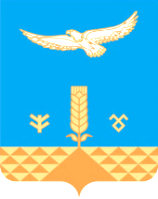 